                                                                                                                                          Nr sprawy: WZP.271.27.2021.B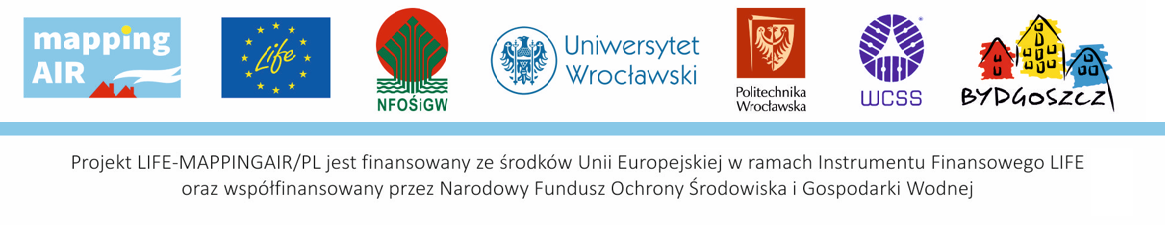 Pełna nazwa i adres Wykonawcy...........................................................................................................................................................................................................................................................................NIP / REGON / KRS ………………………………………………………………………………………PESEL……………………………………………………………………………………………………………         (dot. wykonawców wpisanych do CEIDG oraz wykonawców będących osobami fizycznymi)OFERTANawiązując do ogłoszenia o zamówieniu dotyczącym postępowania prowadzonego w trybie podstawowym na podst. art. 275 pkt 2 ustawy z dnia 11.09.2019 r. Prawo zamówień publicznych                             (dalej uPzp – tekst jedn. Dz. U. z  2021 r., poz. 1129)Oferujemy wykonanie zamówienia polegającego na organizacji punktów konsultacyjnych  z ekspertami ekologicznymi, w zakresie i na warunkach określonych w specyfikacji warunków zamówienia (swz) wraz                    z załącznikami, w tym wzoru umowy:za cenę ryczałtową brutto:              oferując ilość godzin doradztwa w ilości ………… godzin (min. 864 godziny - kryterium oceny ofert – patrz Rozdz. XVII pkt 2 ppkt 2 swz)w terminie i na warunkach płatności – zgodnie z zapisami swz2. *W celu wykazania spełniania warunku udziału w postępowaniu, powołujemy się na zasoby poniższych podmiotów na zasadach określonych w art. 118 ust 1 uPzp:1) nazwa (firma) podmiotu:……………………………………………………………………………….dotyczy  spełniania warunku, o którym mowa w art. 112 ust. 2 pkt. 4 uPzp w zakresie opisanym w Rozdziale XXI pkt 2 ppkt 1 swz2) nazwa (firma) podmiotu:……………………………………………………………………………….dotyczy  spełniania warunku, o którym mowa w art. 112 ust. 2 pkt. 4 uPzp w zakresie opisanym w Rozdziale XXI pkt 2 ppkt 2 swz3.  *Zamierzam/y powierzyć podwykonawcy/com wykonanie następującej/ych części zamówienia:a) wykonanie części dotyczącej………………………….podwykonawcy…………………. …………adres: ……………………………………………………………………………………………4. Oświadczam/y, że:wykonamy zamówienie zgodnie z SWZ wraz z załącznikami do SWZ, zapoznaliśmy się z:dokumentami zamówienia,warunkami zamówienia i akceptujemy je oraz, że w razie wyboru naszej oferty jako najkorzystniejszej, zobowiązujemy się do zawarcia umowy we wskazanym terminie i miejscu, na warunkach przedstawionych przez Zamawiającego w załączonej do SWZ umowy,jestem/śmy *mikro, *małym lub *średnim przedsiębiorstwem, *jednoosobową  działalnością  gospodarczą,  *osobą  fizyczną  nieprowadzącą działalności gospodarczej,4)  do oferty zostały załączone następujące dokumenty:oświadczenia o niepodleganiu wykluczeniu, spełnianiu warunków udziału 
w postępowaniu,*pełnomocnictwo (jeśli dotyczy),* zobowiązanie podmiotu udostępniającego zasoby do oddania wykonawcy do dyspozycji niezbędnych zasobów na potrzeby realizacji zamówienia lub inny podmiotowy środek dowodowy potwierdzający, że Wykonawca realizując zamówienie, będzie dysponował niezbędnymi zasobami tych podmiotów (jeśli dotyczy),*oświadczenie podmiotu udostępniającego zasoby potwierdzające brak podstaw wykluczenia tego podmiotu oraz spełnianie warunków udziału w postępowaniu, w zakresie, w jakim wykonawca powołuje się na jego zasoby (jeśli dotyczy),*oświadczenie Wykonawców wspólnie ubiegających się o udzielenie zamówienia, o którym mowa w art.117 ust. 4, z którego wynika, które usługi wykonają poszczególni wykonawcy (jeśli dotyczy).Oświadczam/y, że wypełniliśmy obowiązki informacyjne przewidziane w art. 13 lub art. 14 rozporządzenia Parlamentu Europejskiego i Rady (UE) 2016/679 z dnia 27 kwietnia 2016 r. w sprawie ochrony osób fizycznych w związku z przetwarzaniem danych osobowych i w sprawie swobodnego przepływu takich danych oraz uchylenia dyrektywy 95/46/WE (ogólne rozporządzenie o ochronie danych) (Dz. Urz. UE L 119 z 04.05.2016, str. 1) wobec osób fizycznych, od których dane osobowe bezpośrednio lub pośrednio pozyskano w celu ubiegania się o udzielenie zamówienia publicznego w niniejszym postępowaniu.*wybór naszej oferty nie będzie prowadził do powstania u Zamawiającego obowiązku podatkowego zgodnie z przepisami o podatku od towarów i usług*,*wybór naszej oferty będzie prowadził do powstania u Zamawiającego obowiązku podatkowego zgodnie z przepisami o podatku od towarów i usług. Powyższy obowiązek podatkowy będzie dotyczył ________________________ objętych przedmiotem zamówienia, a ich wartość netto (bez kwoty podatku) będzie wynosiła __________________. zł.*[W myśl przepisów ustawy z dnia 11.03.2004 r. o podatku od towarów i usług obowiązek podatkowy po stronie zamawiającego powstaje tylko w wymienionych sytuacjach:wewnątrzwspólnotowego nabycia towarów (art. 20 ustawy),wystąpienia mechanizmu odwróconego obciążenia (art. 17 ust. 1 pkt. 7 ustawy),importu usług lub towarów, z którymi wiąże się analogiczny obowiązek doliczenia przez Zamawiającego podatku VAT (art. 19a ust. 9).]Uprawniony/a do kontaktów z Zamawiającym jest p. ...........................................................osiągalna/y pod nr tel. .......................................... w godz. od ............ do ........... ,email:……………………………………....., Podpisać kwalifikowanym podpisem elektronicznym  lub podpisem zaufanym, lub elektronicznym podpisem osobistym.Lp.EtapCena brutto 1Etap I obejmującyPunkt konsultacyjny nr 1i Punkt konsultacyjny nr 2…………………………. zł2Etap II obejmującyPunkt konsultacyjny nr 3i Punkt konsultacyjny nr 4…………………………. złŁączna cena brutto  (suma poz. 1 i 2)Łączna cena brutto  (suma poz. 1 i 2)…………………………… zł